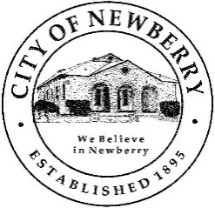                   ORDINANCE NO. 2023-34 AN ORDINANCE OF THE CITY OF NEWBERRY, FLORIDA, ANNEXING CERTAIN PORTIONS OF UNINCORPORATED ALACHUA COUNTY THAT INCLUDES PARCEL NO. 02659-000-000, AS MORE PARTICULARLY DESCRIBED IN THIS ORDINANCE, AS PETITIONED FOR BY THE PROPERTY OWNER PURSUANT TO SECTION 171.044, FLORIDA STATUTES; MAKING CERTAIN FINDINGS; PROVIDING FOR LAND USE, ZONING, AND LAND DEVELOPMENT REGULATIONS, AND ENFORCEMENT OF THE SAME; PROVIDING DIRECTIONS TO THE CLERK OF THE COMMISSION; PROVIDING A SEVERABILITY CLAUSE; AND PROVIDING AN IMMEDIATE EFFECTIVE DATE.WHEREAS, Chapter 171, Florida Statutes provides the exclusive method of municipal annexation; and WHEREAS, the City of Newberry has determined the areas to be annexed have met all the requirements of Chapter 171, Florida Statutes, including being contiguous to the City of Newberry and are reasonably compact; and WHEREAS, the City of Newberry has determined it is able to provide certain essential services for the subject properties; and WHEREAS, the City of Newberry has determined that the owners of the subject properties have executed a petition for voluntary annexation; and WHEREAS, pursuant to the provisions of Section 171.044, Florida Statutes, Notice of this annexation has been provided to the Alachua County Board of County Commissioners, and published once a week for two (2) consecutive weeks in the Alachua County Today, a newspaper of general circulation in Alachua County, notifying the public of the proposed Ordinance and of the public hearings to be held; andWHEREAS, the property owners listed in Section 1 below, having an ownership interest in all of the property hereinafter described and the same having voluntarily requested the City Limits of the City of Newberry be extended so as to include the land described in Section 1 and within the map hereinafter known as EXHIBIT A and attached hereto; andWHEREAS, it is in the best interest of the public health, safety, and welfare of the citizens of the City of Newberry for the City Commission to annex the real property described in this Ordinance into the municipal boundaries of the City of Newberry.NOW THEREFORE, BE IT ORDAINED BY THE PEOPLE OF THE  OF NEWBERRY, FLORIDA, as follows:Section 1.  Pursuant to Florida Statutes, the Corporate Limits of the City of Newberry are hereby extended to include lands lying contiguous to the present corporate limits of the City of Newberry, in Alachua County, Florida, described below and shown on EXHIBIT A, as attached hereto and made a part hereof:Property IncludedThe following properties have been submitted to the city for annexation and has been found acceptable with regards to Section 171.044, Florida Statutes.One tax parcel totaling ±161 acres1. Tax Parcel No.: 02659-000-000; ±161 acresLegal Description:The Southwest-quarter of Section 28, Township 10 South, Range 17 East, said lands lying and being within Alachua County, Florida.Section 2.  All laws, ordinances, rules, and regulations of the City of Newberry of general application throughout the existing boundaries and Corporate Limits shall also apply throughout the boundaries and Corporate Limits of said City as extended by this Ordinance.Section 3.  Until the City of Newberry shall exercise its zoning powers over territories annexed by this Ordinance, all of the valid and current effective zoning regulations, restrictions, and maps heretofore adopted by the Board of County Commissioners of Alachua County, Florida, shall continue in full force and effect throughout the said territory being annexed and shall be enforced by the City of Newberry.	Section 4.  If any provision or portion of this ordinance is declared by any court of competent jurisdiction to be void, unconstitutional or unenforceable, then all remaining provisions and portions of this ordinance shall remain in full force and effect.	Section 5.  Conflict.  All ordinances or parts of ordinances in conflict herewith are hereby repealed to the extent of such conflict.	Section 6.  Effective Date.  This ordinance shall become effective upon adoption.Section 7.  Authority.  This Ordinance is adopted pursuant to the authority granted by Section 166.021 and Section 171.044, Florida Statutes.DONE THE FIRST READING, by the City Commission of the City of Newberry, Florida, at a regular meeting, this 27th day of _November_, 2023.DONE THE PUBLIC NOTICE, in a newspaper of general circulation in the City of Newberry, Florida, by the City Clerk of the City of Newberry, Florida on the _16th_ day of  _November_, 2023; the _23rd_ day of ___November___, 2023; and the __30th__ day of __November___, 2023.DONE THE SECOND READING, AND ADOPTED ON FINAL PASSAGE, by an affirmative vote of a majority of a quorum present of the City Commission of the City of Newberry, Florida, at a regular meeting, this 11th day of December , 2023.BY THE MAYOR OF THE CITY OF NEWBERRY, FLORIDA	____________________________________		Honorable Jordan Marlowe, MayorATTEST, BY THE CLERK OF THECITY COMMISSION OF THE CITY OFNEWBERRY, FLORIDA:____________________________Judy S. Rice, City ClerkAPPROVED AS TO FORM AND LEGALITY:____________________________City Attorney’s OfficeEXHIBIT ATax Parcel No.:  02659-000-000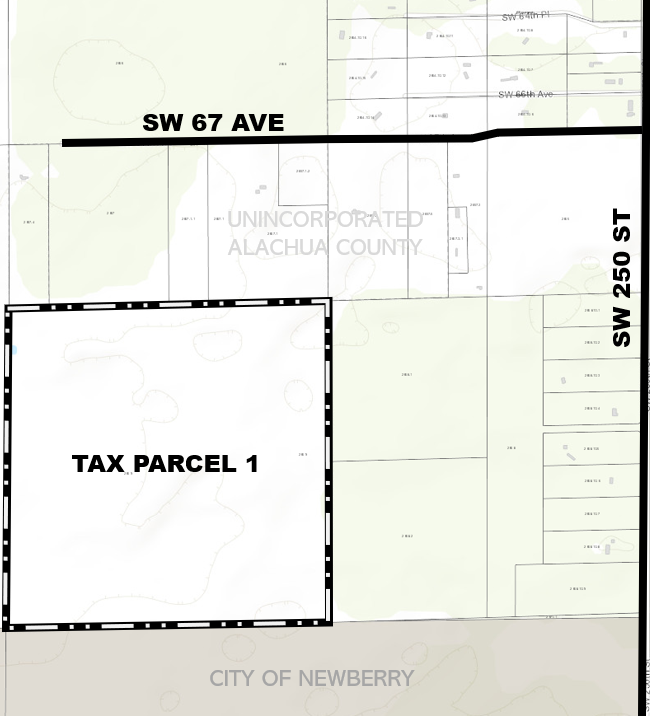 